T.CMENDERES KAYMAKAMLIĞI                                                                              ATAKÖY ORTAOKULU MÜDÜRLÜĞÜ2019-2023 STRATEJİK PLANI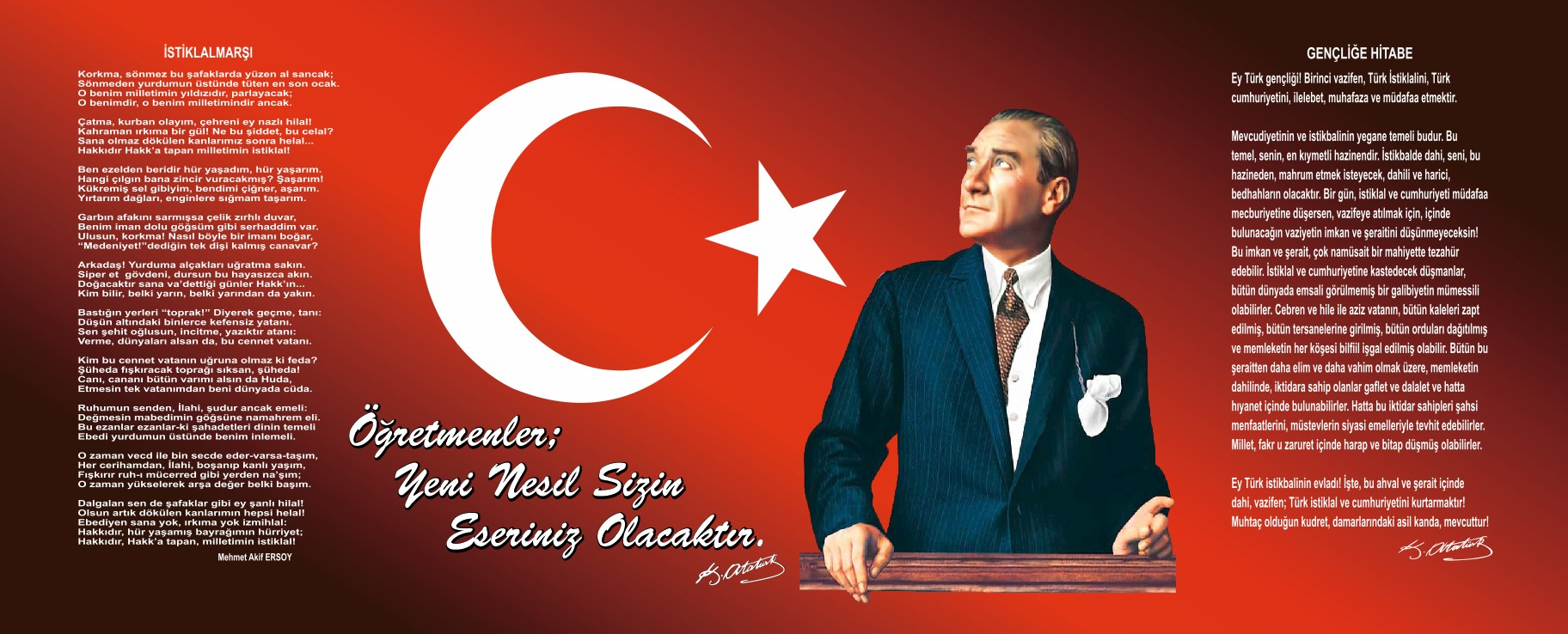 Sunuş“Eğitimdir ki bir milleti ya hür, bağımsız, şanlı, yüksek bir topluluk halinde yaşatır; ya da milleti esaret ve sefalete terk eder. “ (Mustafa Kemal Atatürk)	Bir milleti hür, bağımsız, şanlı, yüksek bir topluluk haline getirecek olan eğitim, amaç ve hedefleri önceden belli olan, anlık kararlarla değil de belli bir strateji dâhilinde yürütülen eğitimdir. Mustafa Kemal Atatürk’ün yukarıdaki sözünde vurguladığı “eğitim” de ancak planlı bir eğitimdir. Bu nedenle Ataköy İlkokulu olarak 2019 – 2023 yılları arasında hedeflerimizi belirleyerek bu alanda çalışmalarımıza hız vereceğiz.     	Ataköy Ortaokulu olarak bizler bilgi toplumunun gün geçtikçe artan bilgi arayışını karşılayabilmek için eğitim, öğretim, topluma hizmet görevlerimizi arttırmak istemekteyiz. Var olan değerlerimiz doğrultusunda dürüst, tarafsız, adil, sevgi dolu, iletişime açık, çözüm üreten, yenilikçi, önce insan anlayışına sahip bireyler yetiştirmek bizim temel hedefimizdir.           Ataköy Ortaokulu Stratejik Planı (2019-2023) belirlenecek amaç ve hedeflere ulaşmamızın okulumuzun gelişme ve kurumsallaşma süreçlerine önemli katkılar sağlayacağına inanmaktayız.           Planın hazırlanmasında emeği geçen Stratejik Plan Kuruluna ve uygulanmasında yardımcı olacak tüm kurum ve kuruluşlara öğretmen, öğrenci ve velilerimize teşekkür ederim.Arzu USMANOkul MüdürüİçindekilerBÖLÜM I: GİRİŞ ve PLAN HAZIRLIK SÜRECİ2019-2023 dönemi stratejik plan hazırlanması süreci Üst Kurul ve Stratejik Plan Ekibinin oluşturulması ile başlamıştır. Ekip tarafından oluşturulan çalışma takvimi kapsamında ilk aşamada durum analizi çalışmaları yapılmış ve durum analizi aşamasında paydaşlarımızın plan sürecine aktif katılımını sağlamak üzere paydaş anketi, toplantı ve görüşmeler yapılmıştır. Durum analizinin ardından geleceğe yönelim bölümüne geçilerek okulumuzun amaç, hedef, gösterge ve eylemleri belirlenmiştir. Çalışmaları yürüten ekip ve kurul bilgileri altta verilmiştir.STRATEJİK PLAN ÜST KURULUBÖLÜM II: DURUM ANALİZİDurum analizi bölümünde okulumuzun mevcut durumu ortaya konularak neredeyiz sorusuna yanıt bulunmaya çalışılmıştır. Bu kapsamda okulumuzun kısa tanıtımı, okul künyesi ve temel istatistikleri, paydaş analizi ve görüşleri ile okulumuzun Güçlü Zayıf Fırsat ve Tehditlerinin (GZFT) ele alındığı analize yer verilmiştir.Okulun Kısa Tanıtımı Okulumuz, köylünün para ve emeği ile  1938 yılında tek derslik ve bir müdür odasıyla aynı yıl hizmete girmiştir. Okulumuzun ilk öğretmeni Hulusi PEKER’dir.1962’de Amerikan tipi 2 derslik, 1963’te de aynı tip bir derslik devlet tarafından yaptırılmıştır. 1938’de yapılan ilk binanın 1981 yılında yıkım kararı alınmış, ancak yıkım 1988’de gerçekleşmiştir. 1989 yılında yapımına başlanan yeni bina 1991 yılında bitirilerek aynı yıl, 16 Eylül’de eğitim- öğretime açılmıştır. 1992 yılında ilköğretime geçerek Ataköy İlköğretim Okulu adını alan okulumuz 2012-2013 Eğitim- Öğretim yılından itibaren ilkokul ve ortaokula dönüştürülmüştür. 2010 yılında eski lojmanlar yıkılmış ve bahçe içerisine ana sınıfı inşa edilmiştir. Halen aynı bahçe içerisinde ana sınıfı- ilkokul- ortaokul binaları  ile bir kantin binası mevcuttur. Ortaokulumuzda 2019 – 2020 Eğitim – Öğretim yılında 10 branş öğretmeni görev yapmaktadır. Okulun Mevcut Durumu: Temel İstatistiklerOkul KünyesiOkulumuzun temel girdilerine ilişkin bilgiler altta yer alan okul künyesine ilişkin tabloda yer almaktadır.Temel Bilgiler Tablosu- Okul Künyesi Çalışan BilgileriOkulumuzun çalışanlarına ilişkin bilgiler altta yer alan tabloda belirtilmiştir.Çalışan Bilgileri TablosuOkulumuz Bina ve Alanları	Okulumuzun binası ile açık ve kapalı alanlarına ilişkin temel bilgiler altta yer almaktadır.Okul Yerleşkesine İlişkin Bilgiler Sınıf ve Öğrenci Bilgileri	Okulumuzda yer alan sınıfların öğrenci sayıları alttaki tabloda verilmiştir.Donanım ve Teknolojik KaynaklarımızTeknolojik kaynaklar başta olmak üzere okulumuzda bulunan çalışır durumdaki donanım malzemesine ilişkin bilgiye alttaki tabloda yer verilmiştir.Teknolojik Kaynaklar TablosuGelir ve Gider BilgisiOkulumuzun genel bütçe ödenekleri, okul aile birliği gelirleri ve diğer katkılarda dâhil olmak üzere gelir ve giderlerine ilişkin son iki yıl gerçekleşme bilgileri alttaki tabloda verilmiştir.PAYDAŞ ANALİZİKurumumuzun temel paydaşları öğrenci, veli ve öğretmen olmakla birlikte eğitimin dışsal etkisi nedeniyle okul çevresinde etkileşim içinde olunan geniş bir paydaş kitlesi bulunmaktadır. Paydaşlarımızın görüşleri anket, toplantı, dilek ve istek kutuları, elektronik ortamda iletilen önerilerde dâhil olmak üzere çeşitli yöntemlerle sürekli olarak alınmaktadır.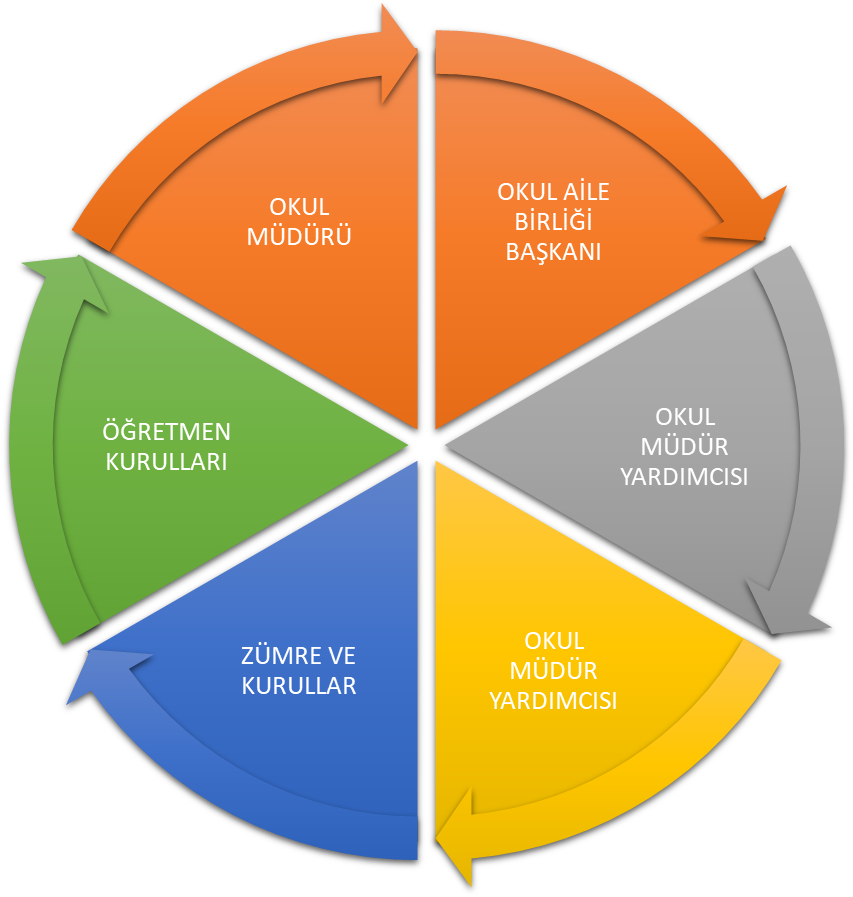 Paydaş anketlerine ilişkin ortaya çıkan temel sonuçlara ait tablolara altta yer verilmiştir.Öğrenci Anketi Sonuçları: 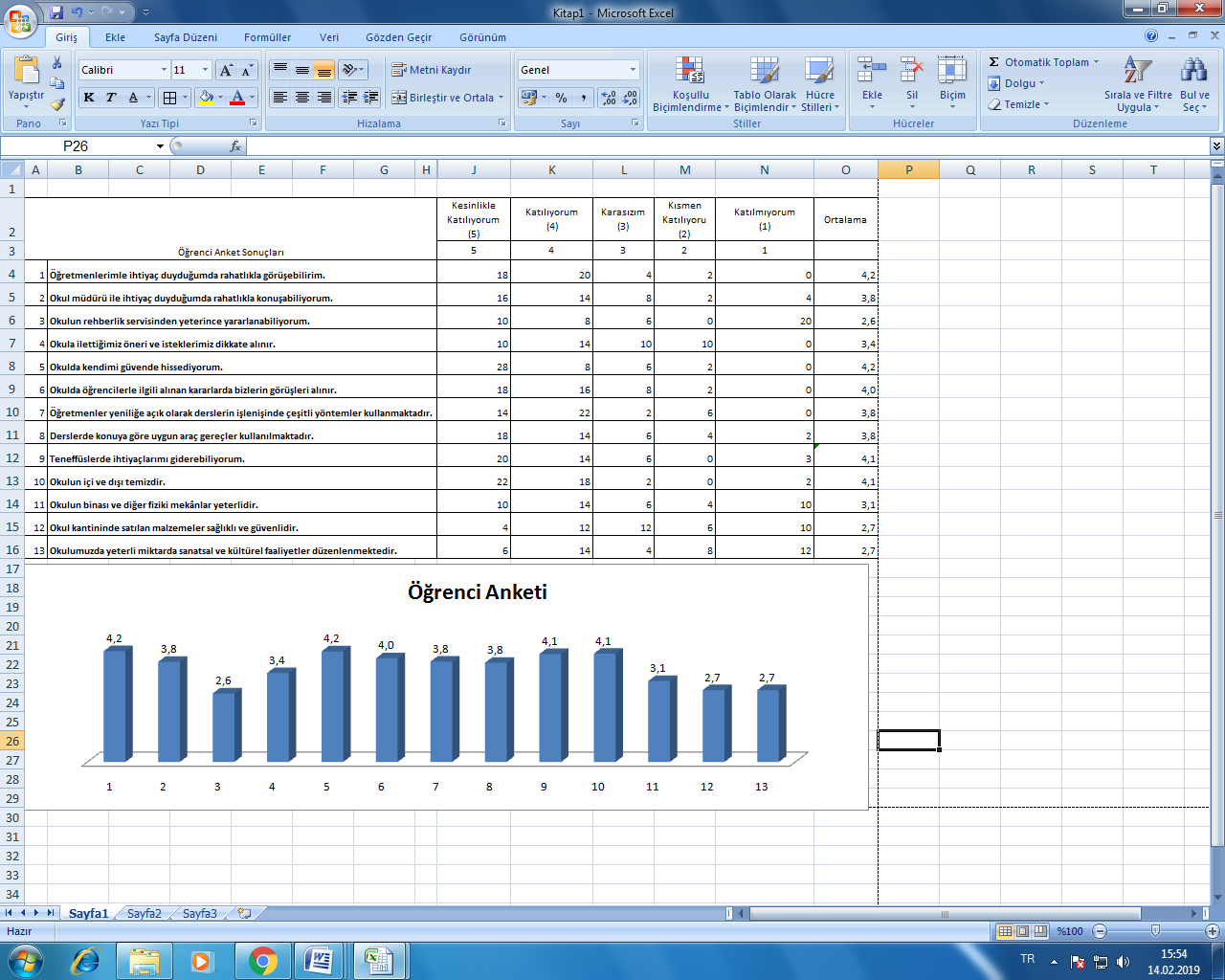 *44 Öğrenciye uygulanmıştırÖğretmen Anketi Sonuçları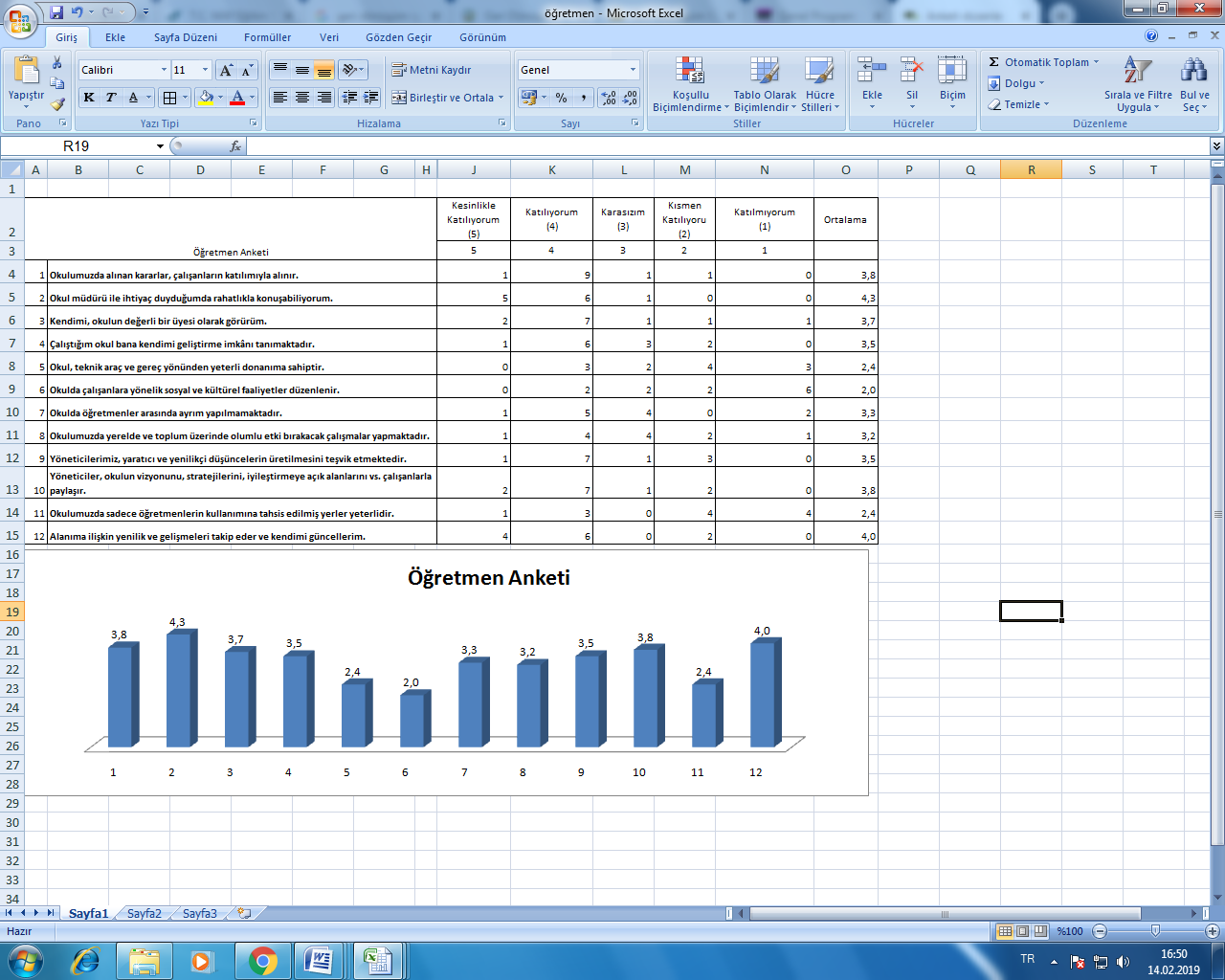 *12 Öğretmen katılmıştır.Veli Anketi Sonuçları: 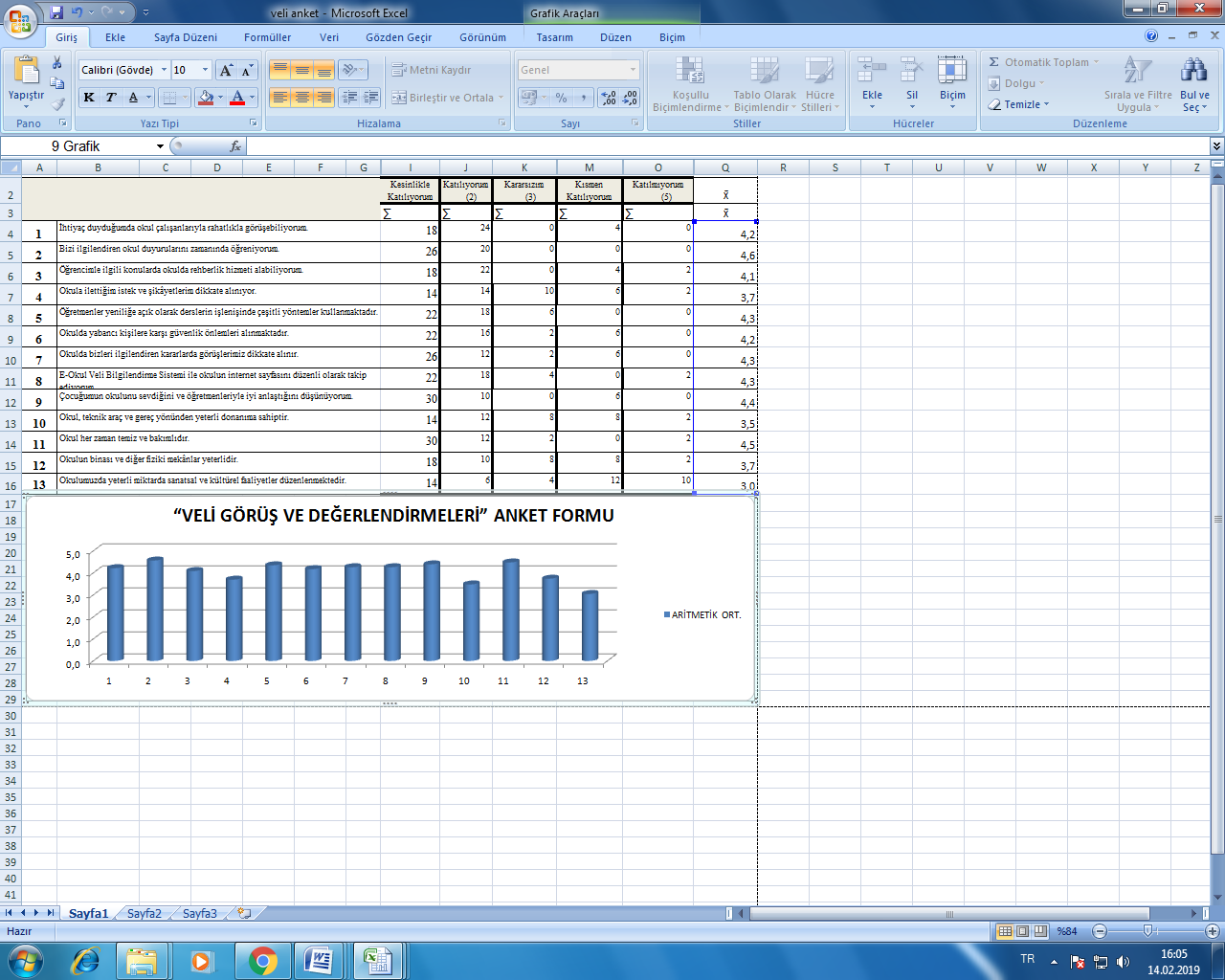 *46 veliye uygulanmıştırGZFT (Güçlü, Zayıf, Fırsat, Tehdit) Analizi Okulumuzun temel istatistiklerinde verilen okul künyesi, çalışan bilgileri, bina bilgileri, teknolojik kaynak bilgileri ve gelir gider bilgileri ile paydaş anketleri sonucunda ortaya çıkan sorun ve gelişime açık alanlar iç ve dış faktör olarak değerlendirilerek GZFT tablosunda belirtilmiştir. Dolayısıyla olguyu belirten istatistikler ile algıyı ölçen anketlerden çıkan sonuçlar tek bir analizde birleştirilmiştir.Kurumun güçlü ve zayıf yönleri donanım, malzeme, çalışan, iş yapma becerisi, kurumsal iletişim gibi çok çeşitli alanlarda kendisinden kaynaklı olan güçlülükleri ve zayıflıkları ifade etmektedir ve ayrımda temel olarak okul müdürlüğü kapsamından bakılarak iç faktör ve dış faktör ayrımı yapılmıştır. İçsel Faktörler Güçlü YönlerZayıf YönlerDışsal FaktörleFırsatlarTehditler Gelişim ve Sorun AlanlarıMüdürlüğümüz stratejik planlama ekibi üyeleri ile mevcut duruma ait sayısal verileri ortaya koyduktan sonra beyin fırtınası yöntemi ve balık kılçığı metodu yönteminden yararlanılarak güçlü ve zayıf yönleri ile fırsat ve tehditlerini belirlemeye yönelik GZFT çalışmaları yapılmıştır. Bunun yanında, dış paydaşlarla yapılan görüşmeler, personel algı anketleri ve öz değerlendirme sonuçları birleştirilerek GZFT analizi tamamlanmıştır. Okulumuz Stratejik Planlama çalışmaları, nihai halini alana kadar okulumuz Stratejik Planlama Ekibi, değerlendirmelerine devam edecektir. Süreç tüm yöneticilerin, çalışanların ve diğer paydaşlarımızın katılımına açık olarak yönetilecektir.Gelişim ve Sorun AlanlarımızBÖLÜM III: MİSYON, VİZYON VE TEMEL DEĞERLEROkul Müdürlüğümüzün misyon, vizyon, temel ilke ve değerlerinin oluşturulması kapsamında öğretmenlerimiz, öğrencilerimiz, velilerimiz, çalışanlarımız ve diğer paydaşlarımızdan alınan görüşler, sonucunda stratejik plan hazırlama ekibi tarafından oluşturulan Misyon, Vizyon, Temel Değerler; Okulumuz üst kurulana sunulmuş ve üst kurul tarafından onaylanmıştır.MİSYONUMUZCumhuriyetin temel ilkelerine sahip, Atatürk ilke ve inkılâplarını özümsemiş, 21. yüzyılın gereksinimlerine cevap verebilecek eğitim ve öğretim ortamını oluşturmak için VARIZ…VİZYONUMUZGeleceğin yetişkinleri olan öğrencilerimiz için eğitim ve öğretimde daima kaliteyi yüksek tutan, araştırmaya ve sorgulamaya dayanan, yenilikçi, yaratıcı öğretim yaklaşımlarıyla öğrencilerin düşünsel ve üretken güçlerini tam anlamıyla kullanan, hayat boyu öğrenmenin önemine inanan, motivasyonu yüksek bireyler olarak gelişimlerini sağlamak.
TEMEL DEĞERLERİMİZAtatürk ilke ve inkılâplarına bağlıyız. Takım çalışmasının başarının anahtarı olacağına inanırız.Okulumuzdaki öğretmen, öğrenci ve velinin değerli olduğuna inanırız.Okulumuzdaki öğretmen, öğrenci ve velinin değerli olduğuna inanırız.Okulumuzdaki öğretmen, öğrenci ve velinin değerli olduğuna inanırız.Okulumuzdaki öğretmen, öğrenci ve velinin değerli olduğuna inanırız.Kişisel haklara saygının iletişimin temeli olduğuna inanırız.Öğrencilerimizin hepsini severiz, saygı duyarız ve değer veririz. Öğrenci, veli ve toplum beklentilerine odaklı çalışırız.Okulumuzda her öğrencinin gelişmesi için ortam hazırlarız.Öğretmenlerimizin kendilerini yenilemelerinin öğrencilere olumlu yansıyacağına inanırız.  Doğaya saygılı olmaya özen gösteririz.Yeniliklere açığız.BÖLÜM IV: AMAÇ, HEDEF VE EYLEMLERTEMA I: EĞİTİM VE ÖĞRETİME ERİŞİMEğitim ve öğretime erişim okullaşma ve okul terki, devam ve devamsızlık, okula uyum ve oryantasyon, özel eğitime ihtiyaç duyan bireylerin eğitime erişimi, yabancı öğrencilerin eğitime erişimi ve hayat boyu öğrenme kapsamında yürütülen faaliyetlerin ele alındığı temadır.Stratejik Amaç 1: Her bireyin hakkı olan eğitime ekonomik, sosyal, kültürel ve demografik farklılık ve dezavantajlarından etkilenmeksizin eşit ve adil şartlar altında ulaşabilmesi ve bu eğitimi tamamlayabilmesidir.Stratejik Hedef 1.1.  Plan dönemi sonuna kadar dezavantajlı gruplar öncelikli olmak üzere, eğitim öğretimin her tür ve kademesinde katılım ve tamamlama oranlarını artırmak.Performans Göstergeler*Öğrenci sayısı 125 olarak düşülerek oranlar belirlenmiştir.** Sadece okulumuzda bulanan yabancı uyruklu öğrenci sayısı baz alınmıştır.(9 öğrenci)EylemlerTEMA II: EĞİTİM VE ÖĞRETİMDE KALİTENİN ARTIRILMASIEğitim ve öğretimde kalitenin artırılması başlığı esas olarak eğitim ve öğretim faaliyetinin hayata hazırlama işlevinde yapılacak çalışmaları kapsamaktadır. Bu tema altında akademik başarı, sınav kaygıları, sınıfta kalma, ders başarıları ve kazanımları, disiplin sorunları, öğrencilerin bilimsel, sanatsal, kültürel ve sportif faaliyetleri ile istihdam ve meslek edindirmeye yönelik rehberlik ve diğer mesleki faaliyetler yer almaktadır. Stratejik Amaç 2: Eğitim Öğretimin kalitesini arttırmak amacıyla bütün sınıf düzeylerinde öğrencileri merkeze alan sosyal kültürel faaliyetlerin düzenlenmesi.Stratejik Hedef 2.1. Öğrenme kazanımlarını takip eden ve velileri de sürece dâhil eden bir yönetim anlayışı ile 2019-2023 plan döneminde bireylerin akademik, sosyal, kültürel, sportif ve sanatsal becerilerini geliştirmek, ulusal ve uluslar arası proje ve yarışmalara daha fazla katılımı sağlamak ve eğitim öğretimin kalitesini arttırmak.Performans GöstergeleriEylemlerStratejik Hedef 2.2.  Etkin bir rehberlik anlayışıyla, öğrencilerimizi ilgi ve becerileriyle orantılı bir şekilde üst öğrenime veya istihdama hazır hale getiren daha kaliteli bir kurum yapısına geçilecektir. Performans GöstergeleriEylemlerTEMA III: KURUMSAL KAPASİTEStratejik Amaç 3: Kurumun fiziki, beşeri ve mali altyapı eksiklerini gidermek, teknoloji kullanımımı arttırmak yönetim ve organizasyon yapısını çağın gereklerine uygun hale getirmek.Eğitim ve öğretim faaliyetlerinin daha nitelikli olarak verilebilmesi için okulumuzun kurumsal kapasitesi güçlendirilecektir. Stratejik Hedef 3.1.  Okulumuzda görev yapan öğretmen ve yöneticilerin mesleki gelişimlerine yardımcı olmak ve performanslarını arttırıcı çalışmalar yapmak.Performans GöstergeleriEylemlerStratejik Hedef 3.2 . Okulun fiziki ortamları iyileştirilerek ihtiyaca cevap verecek düzeye getirilecek ve eğitim öğretim faaliyetlerinin kalitesi arttırılacak, eğitimde teknoloji kullanımı teşvik edilecek, kaynak kullanımında etkililiğin ve verimliliğin artması sağlanacaktır.Performans GöstergeleriEylemlerV. BÖLÜM: MALİYETLENDİRME2019-2023 Stratejik Planı Faaliyet/Proje Maliyetlendirme TablosuVI. BÖLÜM: İZLEME VE DEĞERLENDİRMEOkulumuz Stratejik Planı izleme ve değerlendirme çalışmalarında 5 yıllık Stratejik Planın izlenmesi ve 1 yıllık gelişim planın izlenmesi olarak ikili bir ayrıma gidilecektir. Stratejik planın izlenmesinde 6 aylık dönemlerde izleme yapılacak denetim birimleri, il ve ilçe millî eğitim müdürlüğü ve Bakanlık denetim ve kontrollerine hazır halde tutulacaktır.Yıllık planın uygulanmasında yürütme ekipleri ve eylem sorumlularıyla aylık ilerleme toplantıları yapılacaktır. Toplantıda bir önceki ayda yapılanlar ve bir sonraki ayda yapılacaklar görüşülüp karara bağlanacaktır. EKLER: Veli Anket FormlarıÖğretmen Anket FormlarıÖğrenci Anket FormlarıAnalizlerÜst Kurul BilgileriÜst Kurul BilgileriEkip BilgileriEkip BilgileriAdı SoyadıUnvanıAdı SoyadıUnvanıArzu USMANOkul MüdürüZiyattin AKYARMüdür YardımcısıZiyattin AKYARMüdür YardımcısıBahar YERLİKAYAÖğretmenBahar YERLİKAYAÖğretmenErhan YILMAZÖğretmenFerhat DOĞANOAB BaşkanıTuğba VURANKAYAÖğretmenSevgi ÇOBANOAB Yönetim Kurulu ÜyesiKader GÜZEL ARSLANÖğretmenİli: İzmirİli: İzmirİli: İzmirİli: İzmirİlçesi: Menderesİlçesi: Menderesİlçesi: Menderesİlçesi: MenderesAdres: Atatürk Caddesi No:75 Ataköy Menderes/İZMİRAtatürk Caddesi No:75 Ataköy Menderes/İZMİRAtatürk Caddesi No:75 Ataköy Menderes/İZMİRCoğrafi Konum (link)Coğrafi Konum (link)38°05'25.8"N 27°10'00.1"E38°05'25.8"N 27°10'00.1"ETelefon Numarası: 0232 792 77120232 792 77120232 792 7712Faks Numarası:Faks Numarası:0232 792 77120232 792 7712e- Posta Adresi:atakoymem35@hotmail.comatakoymem35@hotmail.comatakoymem35@hotmail.comWeb sayfası adresi:Web sayfası adresi:menderesatakoyortaokulu.meb.k12.trmenderesatakoyortaokulu.meb.k12.trKurum Kodu:721796721796721796Öğretim Şekli:Öğretim Şekli:Tam GünTam GünOkulun Hizmete Giriş Tarihi : 1992Okulun Hizmete Giriş Tarihi : 1992Okulun Hizmete Giriş Tarihi : 1992Okulun Hizmete Giriş Tarihi : 1992Toplam Çalışan SayısıToplam Çalışan Sayısı1414Öğrenci Sayısı:Kız6060Öğretmen SayısıKadın99Öğrenci Sayısı:Erkek6868Öğretmen SayısıErkek11Öğrenci Sayısı:Toplam128128Öğretmen SayısıToplam1010Derslik Başına Düşen Öğrenci SayısıDerslik Başına Düşen Öğrenci SayısıDerslik Başına Düşen Öğrenci Sayısı:18,2Şube Başına Düşen Öğrenci SayısıŞube Başına Düşen Öğrenci SayısıŞube Başına Düşen Öğrenci Sayısı:21,3Öğretmen Başına Düşen Öğrenci SayısıÖğretmen Başına Düşen Öğrenci SayısıÖğretmen Başına Düşen Öğrenci Sayısı:12,8Şube Başına 30’dan Fazla Öğrencisi Olan Şube SayısıŞube Başına 30’dan Fazla Öğrencisi Olan Şube SayısıŞube Başına 30’dan Fazla Öğrencisi Olan Şube Sayısı:0Öğrenci Başına Düşen Toplam Gider MiktarıÖğrenci Başına Düşen Toplam Gider MiktarıÖğrenci Başına Düşen Toplam Gider Miktarı34 TLÖğretmenlerin Kurumdaki Ortalama Görev SüresiÖğretmenlerin Kurumdaki Ortalama Görev SüresiÖğretmenlerin Kurumdaki Ortalama Görev Süresi4,9Unvan*ErkekKadınToplamOkul Müdürü ve Müdür Yardımcısı112Sınıf Öğretmeni---Branş Öğretmeni1910Rehber Öğretmen---İdari Personel---Yardımcı Personel-22Güvenlik Personeli---Toplam Çalışan Sayıları21214Okul BölümleriOkul BölümleriÖzel AlanlarVarYokOkul Kat Sayısı2Çok Amaçlı SalonXDerslik Sayısı7Çok Amaçlı SahaXDerslik Alanları (m2)324KütüphaneXKullanılan Derslik Sayısı6Fen LaboratuvarıXŞube Sayısı6Bilgisayar LaboratuvarıXİdari Odaların Alanı (m2)14İş AtölyesiXÖğretmenler Odası (m2)25Beceri AtölyesiXOkul Oturum Alanı (m2)320PansiyonXOkul Bahçesi (Açık Alan)(m2)2100Okul Kapalı Alan (m2)640Sanatsal, bilimsel ve sportif amaçlı toplam alan (m2)50Kantin (m2)30Tuvalet Sayısı7Diğer (………….)SINIFIKızErkekToplam5/A917266/A1211237/A116177/B98178/A1211238/B81422Akıllı Tahta Sayısı9TV Sayısı1Masaüstü Bilgisayar Sayısı4Yazıcı Sayısı3Taşınabilir Bilgisayar Sayısı-Fotokopi Makinesi Sayısı1Projeksiyon Sayısı1İnternet Bağlantı Hızı50 MBPSYıllarGelir MiktarıGider Miktarı201632003200201738003800201845004500201950005000ÖğrencilerAktif öğrencilerin olmasıÇalışanlarDinamik, donanımlı, özverili ve kendini geliştirmeye açık bir kadronun olmasıVelilerGerçekleştirilen sosyal ve kültürel etkinliklere veli katılımının yüksek olmasıBina ve YerleşkeOkul bahçesinin etkinlik yapmaya uygun olmasıDonanımHer sınıfta akıl tahtanın olmasıBütçeGenel bütçe dışında kantin gelirinin olmasıYönetim SüreçleriPlanlama konusunda başarılı olmasıİletişim SüreçleriOkulumuzda iki yönlü iletişimin etkin bir şekilde kullanılmasıÖğrencilerTaşımalı eğitim yapıldığından öğrencilerin ders dışı sosyal ve kültürel etkinliklere katılamamasıÇalışanlarHizmet içi eğitim eksiklikleriVelilerVelilerin yeni müfredat konusunda donanım eksikliğiBina ve YerleşkeDerslik, atölye, spor salonu gibi alanların fiziki yapılarının kısıtlılığıDonanımEğitim araç gereçlerinin yetersiz olmasıBütçeKöyde olmaktan kaynaklı sponsor bulmanın zor olmasıYönetim SüreçleriYürütme ve koordinasyon konusunda yetersiz olunmasıİletişim SüreçleriOkulda yapılan etkinliklerin çevreye yeterince tanıtılamamasıPolitikİlçemizde AB projeleri ve diğer projeler için ciddi çalışmaların olmasıEkonomikKantin gelirinin olması ve il aktarım gelirinin olmasıSosyolojikOkulun zararlı alışkanlık faktörlerinden uzak olmasıTeknolojikŞehrimizde bilim fuarlarının fazla olması ve ulaşım probleminin olmamasıMevzuat-YasalDiğer kurum ve kuruluşlarla işbirliği yapabilmemiz,EkolojikOkulumuzun bulunduğu bölgede yoğun tarım faaliyetleri olması öğrencilerimizin doğayı daha yakından tanıması PolitikSınav sistemindeki değişiklikler EkonomikGenel bütçeden ayrılan payın az olmasıSosyolojikMevsimlik tarım işçisi olarak gelen öğrencilerin ve yabancı uyruklu öğrencilerin olmasıTeknolojikTarımsal teknoloji dışında diğer teknolojilere kapalı bir bölge olmasıMevzuat-YasalSınıf geçme ve sınav yönetmeliğiEkolojikBölgede kullanılan tarımsal ilaçlarının fazla olmasıEğitime ErişimEğitimde KaliteKurumsal KapasiteOkullaşma OranıAkademik BaşarıKurumsal İletişimOkula Devam/ DevamsızlıkSosyal, Kültürel ve Fiziksel GelişimKurumsal YönetimOkula Uyum, OryantasyonSınıf TekrarıBina ve YerleşkeÖzel Eğitime İhtiyaç Duyan Bireylerİstihdam Edilebilirlik ve YönlendirmeDonanımYabancı ÖğrencilerÖğretim YöntemleriTemizlik, HijyenHayat Boyu ÖğrenmeDers araç gereçleriİş Güvenliği, Okul GüvenliğiTaşıma ve servis 1.TEMA: EĞİTİM VE ÖĞRETİME ERİŞİM 1.TEMA: EĞİTİM VE ÖĞRETİME ERİŞİM1Göçten kaynaklı sosyal-kültürel sorunlar 2Taşımalı eğitim3Temel eğitimden ortaöğretime geçiş4Bazı okul türlerine yönelik olumsuz algı5Öğrencilere yönelik oryantasyon faaliyetleri6Özel eğitime ihtiyaç duyan bireylerin uygun eğitime erişimi2.TEMA: EĞİTİM VE ÖĞRETİMDE KALİTE2.TEMA: EĞİTİM VE ÖĞRETİMDE KALİTE1Bilimsel, kültürel, sanatsal ve sportif faaliyetler2Okuma kültürü3Örgün ve yaygın eğitimi destekleme ve yetiştirme kurslar4Öğretmenlere yönelik hizmetiçi eğitimler5Öğretim Programları ve Materyalleri6Eğitsel, mesleki ve kişisel rehberlik hizmetleri7Yabancı dil yeterliliği8Uluslararası hareketlilik programlarına katılım9Okul sağlığı ve hijyen10Özel eğitime ihtiyacı olan bireylere sunulan eğitim ve öğretim hizmetleri3.TEMA: KURUMSAL KAPASİTE3.TEMA: KURUMSAL KAPASİTE1Çalışanların ödüllendirilmesi ve motivasyon2Donatım eksikliği3Kurumsal aidiyet4Okul ve kurumların sosyal, kültürel, sanatsal ve sportif faaliyet alanlarının yetersizliği5Özel eğitime ihtiyacı olan öğrencilere uygun eğitim ve öğretim ortamları6Projelerin etkililiği ve proje çıktıların sürdürülebilirliği7İş sağlığı ve güvenliği8Taşıma ve servis9Okul KantiniNoPERFORMANSGÖSTERGESİMevcutMevcutHEDEFHEDEFHEDEFHEDEFHEDEFNoPERFORMANSGÖSTERGESİ2018201920192020202120222023PG.1.1.aYabancı Uyruklu Öğrenci Velilerine Türkçe öğretimine katılan veli sayısı0005678PG.1.1.bVelilere Yönelik Yapılan Rehberlik Çalışması Sayısı (%)(Ortaokul)%16%66%66%75%83%91%100PG.1.1.c.Destek Eğitim Odasından faydalan öğrenci oranı(%)%42%100%100%100%100%100%100PG.1.1.d.*Bir eğitim ve öğretim döneminde 14 gün ve üzeri devamsızlık yapan öğrenci oran(%)%6.4%4,8%4,8%3,2%1,6%0,8%0PG.1.1.e.**Bir eğitim ve öğretim döneminde 14 gün ve üzeri devamsızlık yapan yabancı öğrenci oranı (%)%25%10%10%5%0PG.1.1.f.Okulumuzda bölge halkının gereksinimi ve ihtiyaçlarına uygun kursların açılması(Kurs sayısı)1001234PG.1.1.g.Okulumuzda bölge halkına uygun açılan kurslara katılım sayısı(sayı) 100015243545NoEylem İfadesiEylem SorumlusuEylem Tarihi1.1.1.Türkçe bilmeyen yabancı uyruklu velilerin tespiti ve kursun planlanmasıOkul Stratejik Plan Ekibi01 Eylül-20 Eylül1.1.2Velilere verilecek eğitim konularının belirlenmesi, yıllık eğitim programının hazırlanmasıMüdür Yardımcısı 01 Eylül-20 Eylül(Her ayın son haftası rehberlik çalışması yapılacak)1.1.3Kaynaştır öğrenci sayısı belirlenecek, Tedbir kararına uygun planlar hazırlanacak, kaynaştırma öğrencilerinin tümü destek eğitim odasından faydalanacak.BEP Birimi01 Eylül – 15 Haziran1.1.4Devamsızlık yapan öğrencilerin velileriyle görüşülecekMüdür Yrd. Ve Sınıf Rehber Öğretmeni15 Ekim  10 Mart 1.1.5Velilere ve mahalle halkına muhtarlıkla işbirliği yaparak kurs talep dilekçeleri dağıtılacakMüdür Yrd01 Eylül 25 Eylül1.1.6Talep sonucunda açılması uygun görülen kursların halk eğitim merkeziyle işbirliği sonucuna planlanmasıOkul Stratejik Plan Ekibi30 Eylül – 15 Ekim1.1.7Sınıf Öğretmenleri tarafından devamsızlık yapan öğrencilerin evlerine veli ziyareti için gitmesiSınıf Rehber Öğretmenleri15 Ekim -15 Mayıs1.1.8Tam Zamanlı Kaynaştırma öğrencilerin velileriyle görüşülmesi ve yapılacak çalışmalar hakkında velinin bilgilendirilmesiBEP Birimi Başkanı20 Eylül – 15 EkimNoPERFORMANSGÖSTERGESİMevcutMevcutHEDEFHEDEFHEDEFHEDEFHEDEFNoPERFORMANSGÖSTERGESİ2018201920192020202120222023PG.2.1.aKazanım bazlı öğrenci kazanım ölçütlerinin oluşturulması(Ders sayısı)-44681011PG.2.1.bKazanım ölçütlerinin velilerle görüşülmesi(Veli toplantı sayısı)-224567PG.2.1.dDüzenlenen sportif faaliyet sayısı2446789PG.2.1.eİl ve İlçe sportif faaliyetlere katılım sayısı2223456PG.2.1.fÖğrenci başına okunan kitap sayısı2445678PG.2.1.gOkulda düzenlenen kültürel, sosyal ve sanatsal etkinlik sayısı68812151618PG.2.1.ğOkulumuz öğrencilerinin katıldığı Ulusal ve uluslar arası proje ve yarışma sayısı1335678NoEylem İfadesiEylem SorumlusuEylem Tarihi2.1.1.Ders kitaplarının incelenmesi sonucunda kazanım ölçütlerinin oluşturulmasıTüm branş öğretmenleri01 Eylül – 15 Eylül2.1.2Kazanım değerlendirme ölçüt sonuçlarının velilerle paylaşılmasıTüm branş öğretmenleri15 Ekim – 15 Mayıs 2.1.3Öğrencilerin akademik başarı düzeyi belirlenecek, başarısızlık yaşayan öğrencilerin başarısız olma nedenleri belirlenecek ve gerekli önlemler alınacaktır.Sınıf ve İngilizce ÖğretmenleriRehberlik ServisiÖlçme ve değerlendirme çalışması sonrası2.1.4Sanatsal, sportif ve kültürel faaliyet planın hazırlanması ve gerekli olurların alınmasıKulüp Rehber Öğretmenleri15 Eylül – 30 Eylül2.1.5Yarışmalara katılım konusunda öğrencilere rehberlik edilmesiTüm ÖğretmenlerTüm Yıl2.1.6Yıl içinde en fazla kitap okuyan on öğrencinin ödüllendirilmesiTürkçe Öğretmenleri15 Mayıs -10 Haziran arası2.1.7Öğrencilerin okudukları ve beğendikleri  kitapların tanım videosunu çekmeleri, başarılı bulunan tanıtım videoların öğrencilere izletilmesiMüdür Yardımcısı ve Bilişim Teknolojileri ÖğretmeniHer ayın son haftasıNoPERFORMANSGÖSTERGESİMevcutMevcutHEDEFHEDEFHEDEFHEDEFHEDEFNoPERFORMANSGÖSTERGESİ2018201920192020202120222023PG.2.2.aNitelikli okul, güzel sanatlar lisesi ve spor lisesine yerleşen öğrenci sayısında artış(%oran)%5%12%12%14%17%20%29PG.2.2.bOkulda düzenlenen rehberlik faaliyetleri (mesleki rehberlik, sınav kaygısı, özgüven kazandırma etkinlikleri vb.) oranı%45%48%48%51%55%60%75PG.2.2.c.Velilere yönelik yapılan rehberlik bilgilendirme sayısı34457810NoEylem İfadesiEylem SorumlusuEylem Tarihi2.2.1.Okul tanıtım broşürlerinin hazırlanmasıMüdür Yrd. Bilişim Teknolojileri Öğretmeni10 Ekim -15 Kasım 2.2.2Öğrencilerin istek ve yetenekleri doğrultusunda destekleme ve yetiştirme kurslarına yönlendirilmesiSınıf rehber öğretmenleri20 Eylül – 15 Ekim2.2.3Etkili ve verimli ders çalışma, zamanı etkili kullanma ile ilgili her sınıfta öğrenci bilgilendirme sunumu gerçekleştirilecektir.Sınıf ÖğretmenleriOkul idaresiEğitim ve öğretim yılı boyunca2.2.4Öğrencilerimiz ve velilerimiz için “etkili anne baba tutumları” ile ilgili rehberlik hizmetleri verilecektir.Sınıf ÖğretmenleriOkul idaresiEğitim ve öğretim yılı boyuncaNoPERFORMANSGÖSTERGESİMevcutMevcutHEDEFHEDEFHEDEFHEDEFHEDEFNoPERFORMANSGÖSTERGESİ2018201920192020202120222023PG.3.1.aYüksek lisans yapan personel sayısı0111223PG.3.1.bHer yıl en az bir defa hizmet içi eğitime katılan personel sayısı233691011PG.3.1.c.Öğretmenlerin yıl içerisinde başvuru yaptıkları proje sayısı1112345PG.3.1.d.Personele yönelik düzenlenen gezi, tiyatro yemek vb etkinlik sayısı0112223PG.3.1.e.Öğretmenlerin okul içinde uyguladıkları proje sayısı3556789NoEylem İfadesiEylem SorumlusuEylem Tarihi3.1.1.Yüksek lisans programları ile ilgili üniversitelerden tanıtım broşürlerinin teminiOkul Müdürü15 Mayıs – 1 Temmuz3.1.2Öğretmenin mesleki yeterlilik anlamında geliştirmek istediği alanı belirlemesiMüdür Yrd.01 Haziran – 15 Haziran3.1.3Mesleki yeterliği artırmak amacıyla belirlenen alanla ilgili hizmet içi eğitimlerin tanıtımı ve hizmet içi eğitim talepleriTüm Öğretmenler15 Haziran 01 Temmuz3.1.4Öğretmenlerle tiyatro gösterisine gidilmesiMüdür Yardımcısı15 Nisan – 30 Mayıs3.1.5Öğretmenin yapacağı projelerin sene başında belirlenmesiTüm Öğretmenler01 Eylül 20 Eylül3.1.6Belirlenen projelerin planlarının ve uygulama kriterlerinin idareye teslimiMüdür Yardımcısı20 Eylül 1 EkimNoPERFORMANSGÖSTERGESİMevcutMevcutHEDEFHEDEFHEDEFHEDEFHEDEFNoPERFORMANSGÖSTERGESİ2018201920192020202120222023PG.3.2.a.Okulumuzda bulunan konferans salonunun aktif kullanım durumu%60%65%65%68%74%80%84PG.3.2.b.Okulumuzda iş güvenliği, yangın eğitimi, hijyen eğitimi alan personelin tüm personele oranı%86%88%88%89%90%92%94PG.3.2.c.Okulumuzda bulunan kitaplıklarda kaynak sayısı400490490600650700750PG.3.2.d.Akıllı tahtanın eğitim ve öğretim faaliyetlerinde kullanılma düzeyi%55%60%60%63%70%76%82PG.3.2.e.Kantinden memnuniyet oranı %55%65%65%75%80%85%90NoEylem İfadesiEylem SorumlusuEylem Tarihi3.2.1.Okulumuzda bulunan konferans salonunun eğitim-öğretim faaliyetlerinde, sosyal-kültürel-sportif faaliyetlerde ve rehberlik çalışmalarında daha etkin olarak kullanılması sağlanacaktır.Okul İdaresiÖğretmenler2020 yılı Haziran ayı3.2.2Okulumuzda iş güvenliği, yangın eğitimi, hijyen eğitimi alan personel sayımızın arttırılması sağlanacak ve alınan bu eğitimler öğrencilerimizin düzeyine uygun olarak öğretmenlerimizce öğrenciye aktarılacaktır.Okul İdaresiÖğretmenler2020-2021 Eğitim öğretim yılı sonu3.2.3Okul kitaplığımızda bulunan kaynak sayısının arttırılması için gerekli çalışma ve etkinlikler düzenlenecektir.Okul İdaresiÖğretmenler2020 yılı Aralık ayı3.2.4Teknolojinin eğitim alanında daha etkin kullanılmasını sağlamak ve eğitim- öğretim faaliyetlerinin veriminin arttırılması için derslerde akıllı tahtanın daha aktif olarak kullanılması teşvik edilecektir.Sınıf ÖğretmenleriOkul İdaresi,2019-2020 Eğitim-Öğretim yılı sonu3.2.5Kantine karşı oluşan olumsuz tutumun nedeni araştırılacak ve iyileştirmeye gidilecektir.Okul Müdürü ve Kantin Denetleme Ekibi2018-2019 Eğitim-Öğretim yılı sonu3.2.6EBA’da bulunan içerikler hakkında öğrenci ve öğretmenler bilgilendirilecek ve EBA’nın derslerde aktif kullanımı sağlanacaktır.Bilişim Teknolojileri Öğretmeni2019-2020 Eğitim-Öğretim yılı sonuKaynak Tablosu20192020202120222023ToplamKaynak Tablosu20192020202120222023ToplamGenel BütçeValilikler ve Belediyelerin KatkısıDiğer (Okul Aile Birlikleri)4950544659896587724530217TOPLAM4950544659896587724530217